HUV                                         7.A                             29.1.2021   naučiť sa stupnicu C-dur 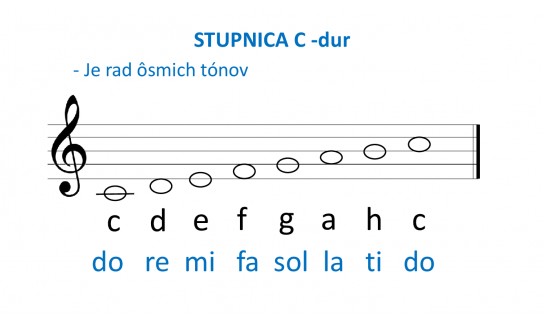 MODERNÁ SLOVENSKÁ HUDBA -nie moderná vo význame populárna, ale súčasná v tej dobe- dosiahla úroveň hudby v iných krajinách-po vzniku ČSR vznikli aj u nás vhodné podmienky na rozvoj hudobnej kultúry- ochota, podpora, financovanie.-prvá generácia moderných slovenských skladateľov študovala na Pražskom konzervatóriuAlexander MOYZES -po skončení štúdií sa stal profesorom na Hudobnej akadémii v Bratislave, písal učebnice, zúčastňoval sa umeleckých súťaží ako porotca.-vo svojej tvorbe sa okrem národnej hudby venoval jazzovej hudbe (v to čase populárna hudba)- vplyv Jaroslava Ježka.o   opera Udatný kráľ (o Svätoplukovi)o   symfonická suita (viacčasťová skladba pre orchester) Dolu Váhomo   12 symfóniío   piesne a zborové skladbyo   komorné skladbyo   úpravy ľudových piesnío   spolupracoval so SĽUKom (umelecký riaditeľ)Eugen SUCHOŇ -okrem komponovania bol učiteľom na Pedagogickej fakulte UK v Bratislave-ako študent hrával na klavíri v kine k nemým filmom·     	Opery: Krútňava - prvá slovenská národná opera·     	Orchestrálne skladby·     	Vokálne skladby: Nox et solitudo·     	Zborové skladby·     	Skladby pre deti: Varila myšička kašičku·     	Duchovné skladbyJán CIKKER- skladateľ, profesor VŠMU·     	9 opier- Juro Jánošík, Beg Bajazid, Mister Scrooge           (stal sa ňou známy v zahraničí)·     	Symfonické skladby (pre orchester)·     	Klavírne skladby: Tatranské potoky·     	Piesňová tvorba·     	Zborové skladby·     	Komorné skladby